COMO REQUERER APROVEITAMENTO DE ESTUDOS PELO PORTAL NSAACESSE: https://nsa.cps.sp.gov.br/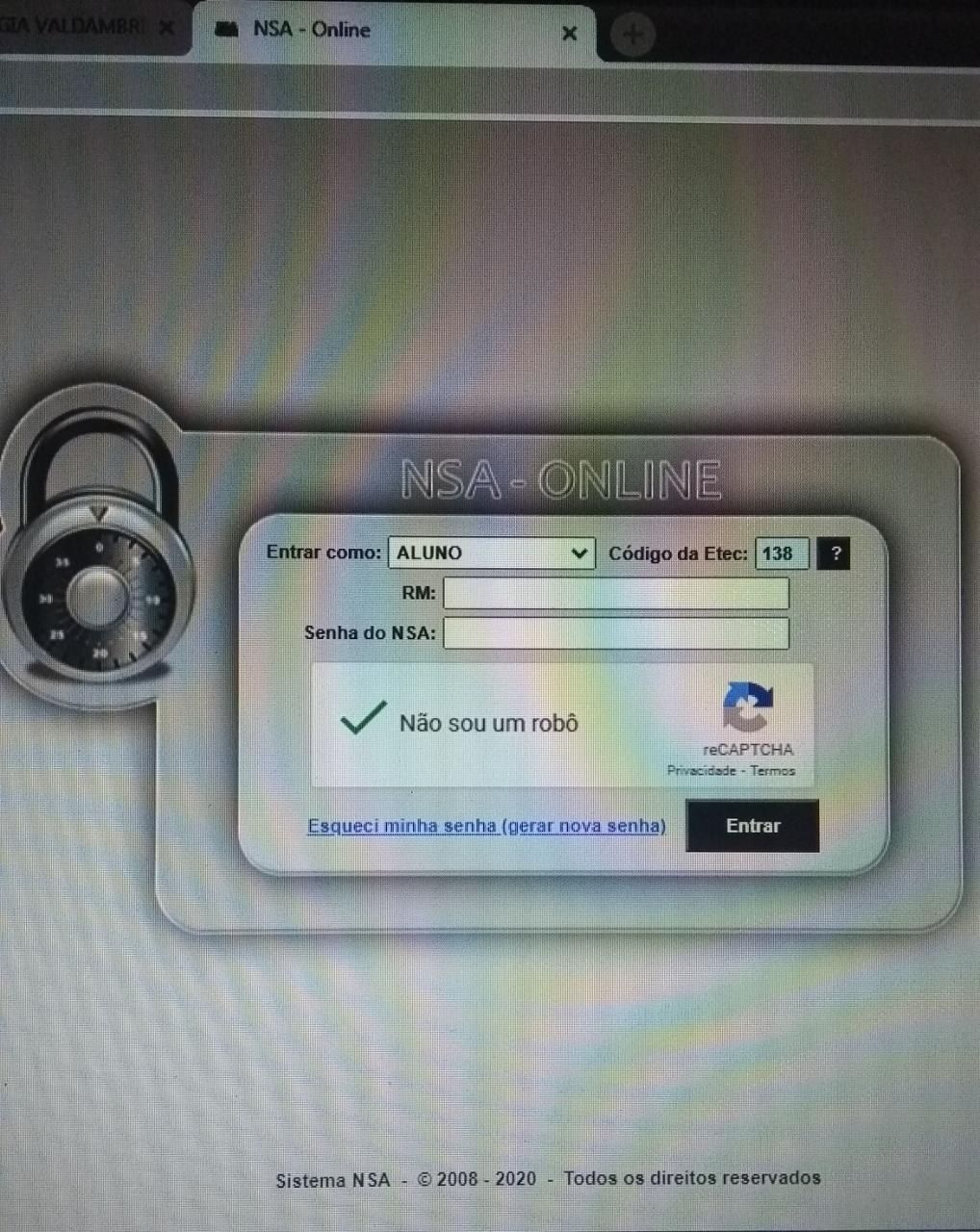 PÁGINA INICIAL: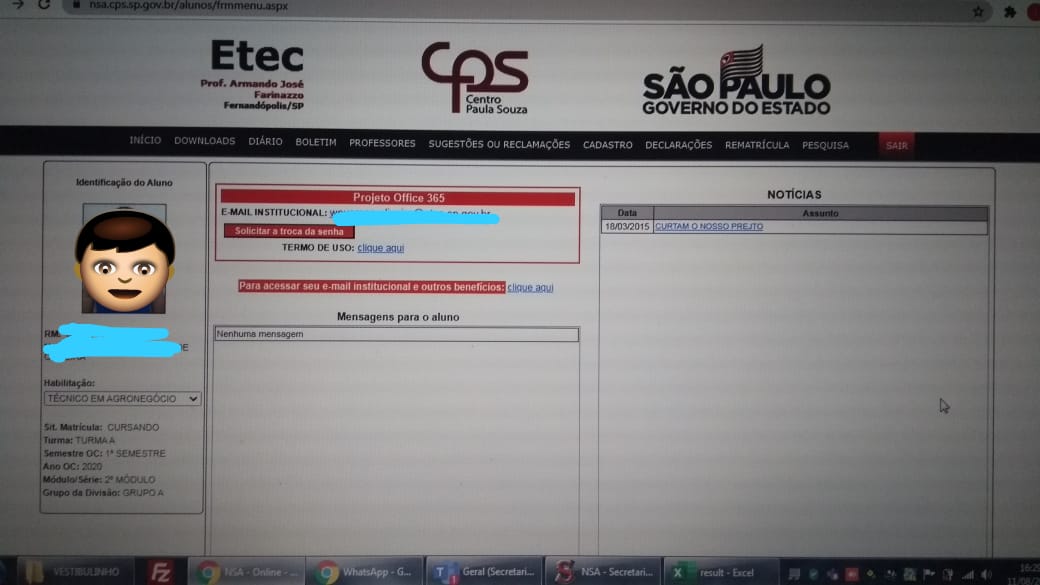 VÁ EM DIÁRIO / APROVEITAMENTO DE ESTUDOS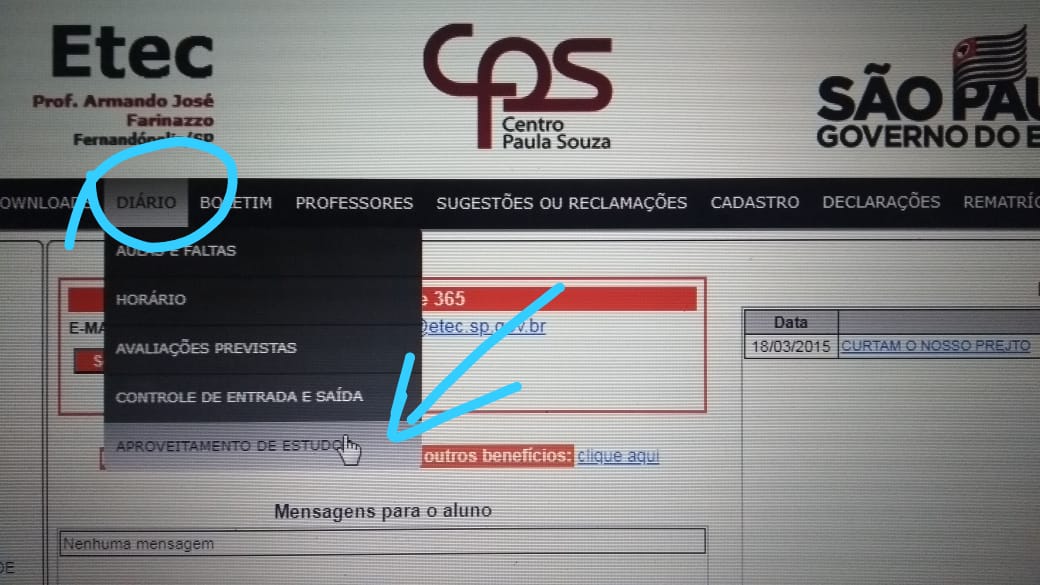 VAI APARECER A RELAÇÃO DOS COMPONENTES CURRICULARES, CLIQUE EM ver/solicitar DO COMPONENTE QUE QUER SOLICITAR A DISPENSA (em caso de dúvida, converse com seu coordenador)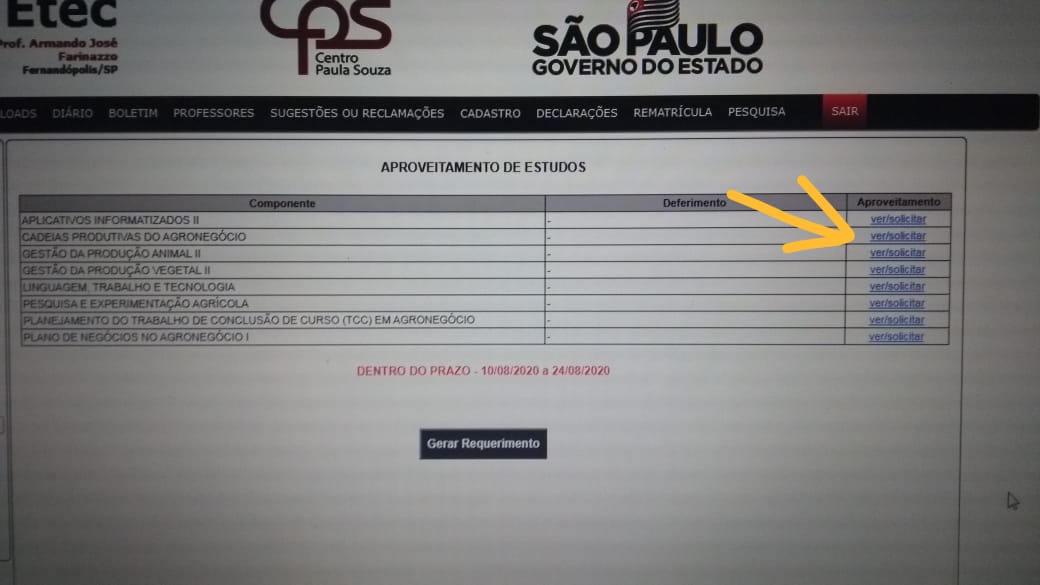 PREENCHENDO: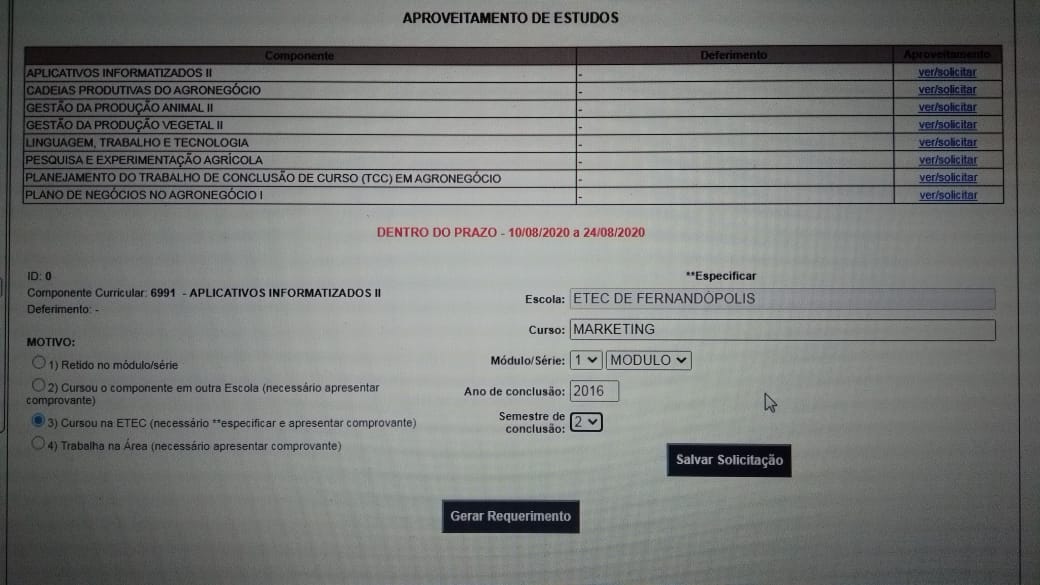 SELECIONE UM MOTIVO E PREENCHA COORRETAMENTE TODOS OS CAMPOS SOLICITADOS:1 – SE VOCÊ FICOU RETIDO NO MÓDULO E ESTÁ CURSANDO NOVAMENTE.2 – SE VOCÊ CURSOU ESTE COMPONENTE EM OUTRA ESCOLA/FACULDADE/CURSO (ENVIAR HISTÓRICO)	- NOME DA INSTITUIÇÃO	- CURSO	- ANO DE CONCLUSÃO	- SEMESTRE DO ANO DE CONCLUSÃO (1º SE CONCLUIU NA METADE DO ANO / 2º SE CONCLUIU NO FINAL DO ANO)3 – SE VOCÊ CURSOU ESTE COMPONENTE EM OUTRO CURSO DA ETEC (SE FOR EM OUTRA ETEC, ENVIAR HISTÓRICO)	- CURSO	- MÓDULO DO CURSO EM QUE FEZ O COMPONENTE QUE ESTÁ SOLICITANDO DISPENSA	- MÓDULO PARA CURSOS TÉCNICOS / SÉRIE PARA ENSINO MÉDIO INTEGRADOS	- ANO DE CONCLUSÃO	- SEMESTRE DO ANO DE CONCLUSÃO (1º SE CONCLUIU NA METADE DO ANO / 2º SE CONCLUIU NO FINAL DO ANO)4 – SE VOCÊ TRABALHA NA ÁREA DO COMPONENTE (ENVIAR COMPROVANTE – CARTEIRA DE TRABALHO, DECLARAÇÃO OU OUTRO DOCUMENTO DEVIDAMENTE CARIMBADO E ASSINADO PELO RESPONSÁVEL PELA EMPRESA/TRABALHO QUE COMPROVE QUE TRABALHA NA ÁREA DO COMPONENTE)SALVE A SOLICITAÇÃO, VAI FICAR ASSIM: PENDENTE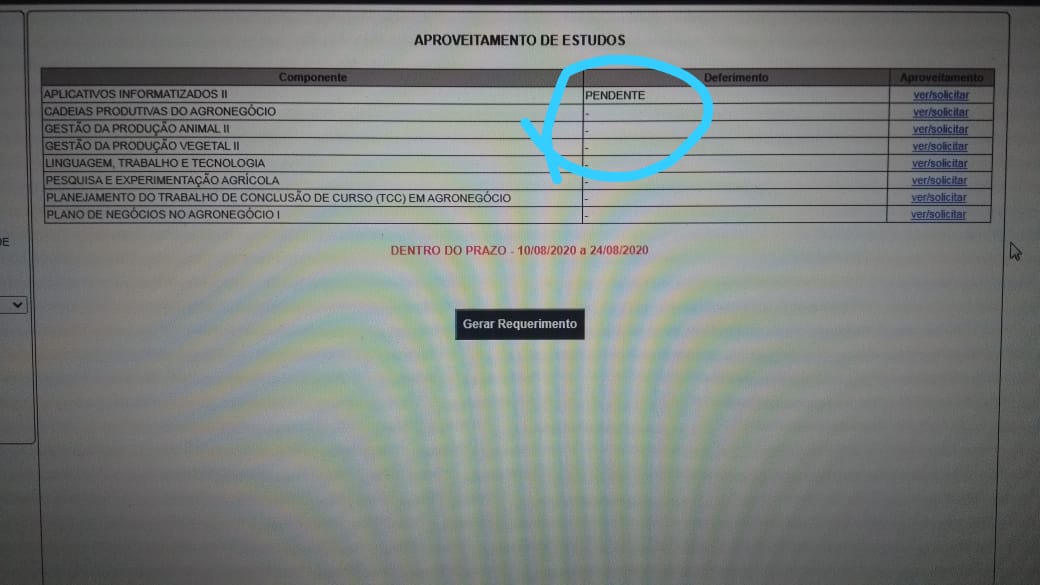 PARA SOLICITAR MAIS DE UM COMPONENTE É SO CLICAR EM ver/solicitar E PREENCHER A SOLICITAÇÃOATENÇÃO: VOCÊ NÃO PODE SOLICITAR DISPENSA DE TODOS OS COMPONENTES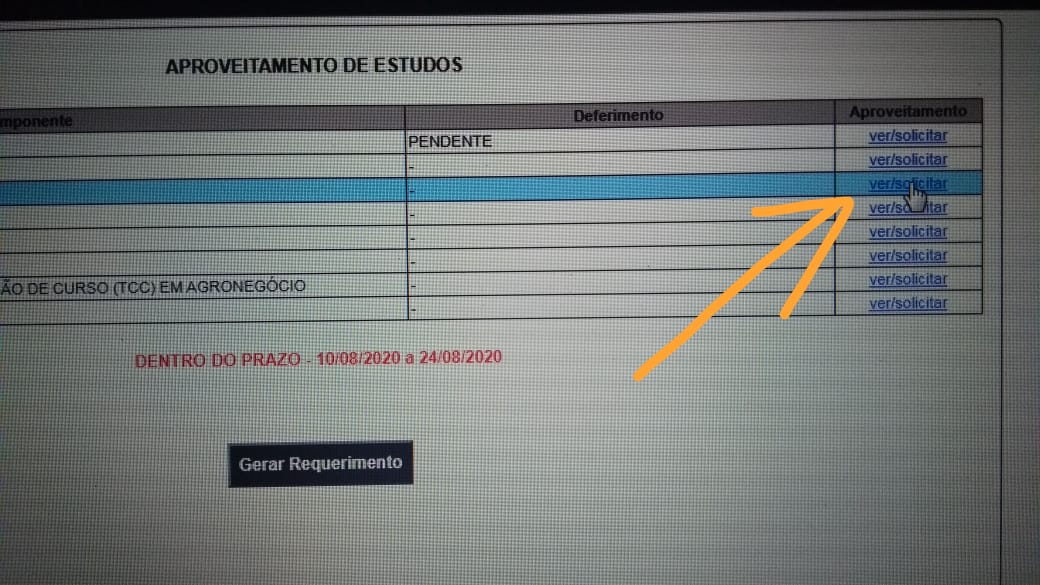 DEPOIS QUE SOLICITAR TODOS OS COMPONENTES QUE QUER DISPENSA, CLIQUE EM GERAR REQUERIMENTO: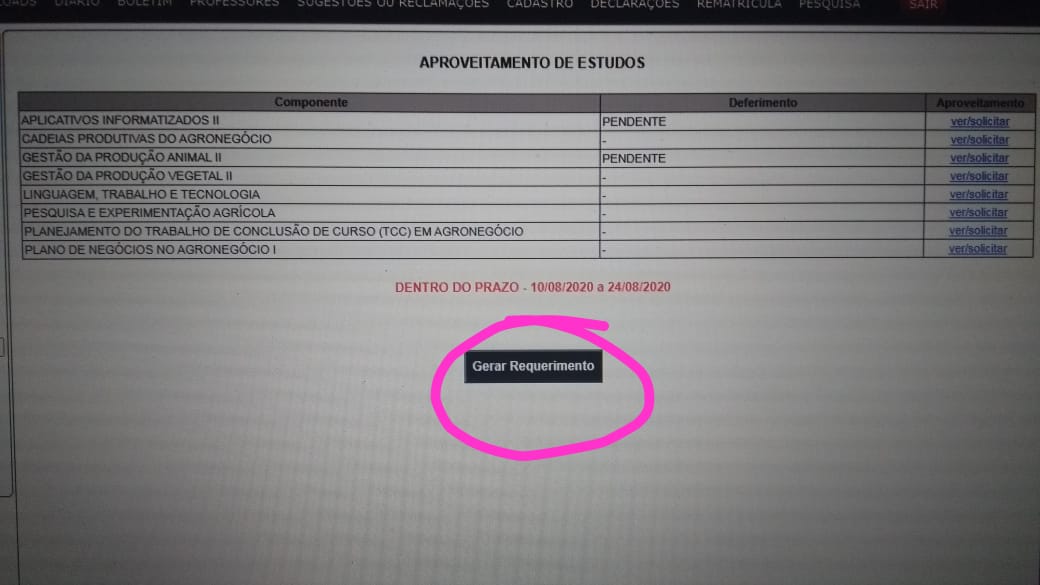 O SISTEMA VAI GERAR UM DOCUMENTO EM PDF ASSIM: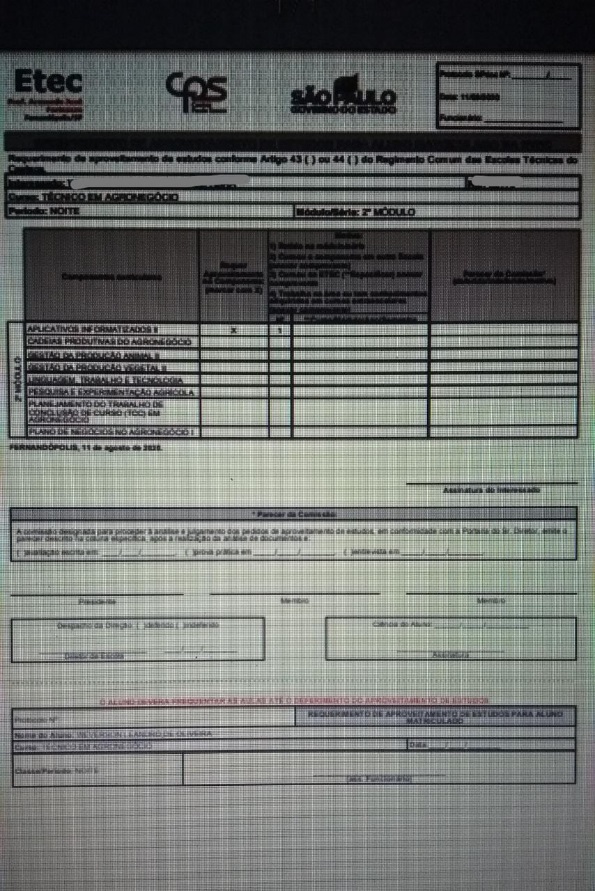 O aluno deverá preencher o requerimento, imprimir e entregar na Secretaria Acadêmica juntamente com os documentos comprobatórios necessários: Histórico Escolar  e/ou Certificado, Conteúdos Programáticos.Data do pedido: vide calendário escolar que consta no site da ETEC , após o período indicado  não será permitida a solicitação através do Sistema NSA.IMPORTANTE: NÃO SERÃO RECEBIDOS REQUERIMENTOS OU DOCUMENTOS FORA DO PRAZO!!!